Publicado en Zaragoza el 13/05/2019 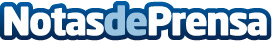 El sistema de videovigilancia más efectivo con cámaras espía, por camaraespia.proLa seguridad en las viviendas es un asunto primordial para cualquier persona, viva solo o en familia. Para ello existen numerosas alternativas que permiten vigilar la morada ante la presencia de molestos intrusosDatos de contacto:LaraNota de prensa publicada en: https://www.notasdeprensa.es/el-sistema-de-videovigilancia-mas-efectivo-con Categorias: Imágen y sonido Ciberseguridad http://www.notasdeprensa.es